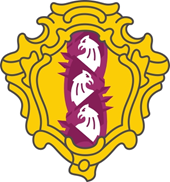 МУНИЦИПАЛЬНЫЙ СОВЕТВНУТРИГОРОДСКОГО МУНИЦИПАЛЬНОГО ОБРАЗОВАНИЯ       САНКТ-ПЕТЕРБУРГАМУНИЦИПАЛЬНЫЙ ОКРУГ ДВОРЦОВЫЙ ОКРУГшестой созыв21 декабря 2020                                          РЕШЕНИЕ				                    № 80О работе избирательной комиссии МО МО Дворцовый округ в 2021 году	В соответствии с положениями Федерального закона «Об основных гарантиях избирательных прав и права на участие в референдуме граждан Российской Федерации», Закона Санкт-Петербурга «О выборах депутатов муниципальных советов внутригородских муниципальных образований Санкт-Петербурга» Муниципальный Совет внутригородского муниципального образования Санкт-Петербурга Дворцовый округ (протокол от 21.12.2020 № 16)Р Е Ш И Л: 1.	Установить, что в 2021 году избирательная комиссия МО МО Дворцовый округ действует на непостоянной основе.2.	Настоящее решение подлежит официальному опубликованию.Глава муниципального образования,исполняющий полномочия председателямуниципального Совета                                                                                        М.В. Бисерова